Publicado en Madrid el 31/01/2018 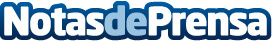 Previsión meteorológica para el mes de febreroLo normal en febrero es tener medias de 8.6ºC y precipitación media de 53mm. Febrero de 2017 fue cálido pero húmedo, llovió un 36% más. Este febrero podría empezar más frio de lo habitual en la Península pero más seco en el oeste peninsular
Datos de contacto:Actitud de ComunicaciónNota de prensa publicada en: https://www.notasdeprensa.es/prevision-meteorologica-para-el-mes-de-febrero Categorias: Nacional Sociedad http://www.notasdeprensa.es